1.1.pielikumsAtklātā iepirkuma “Ventspils Ziemeļu mola gaismas zīmes atjaunošana” nolikumam id. Nr. VBOP 2022/56Ventspils Ziemeļu mola gaismas zīmes atjaunošanaObjekta atrāšana vieta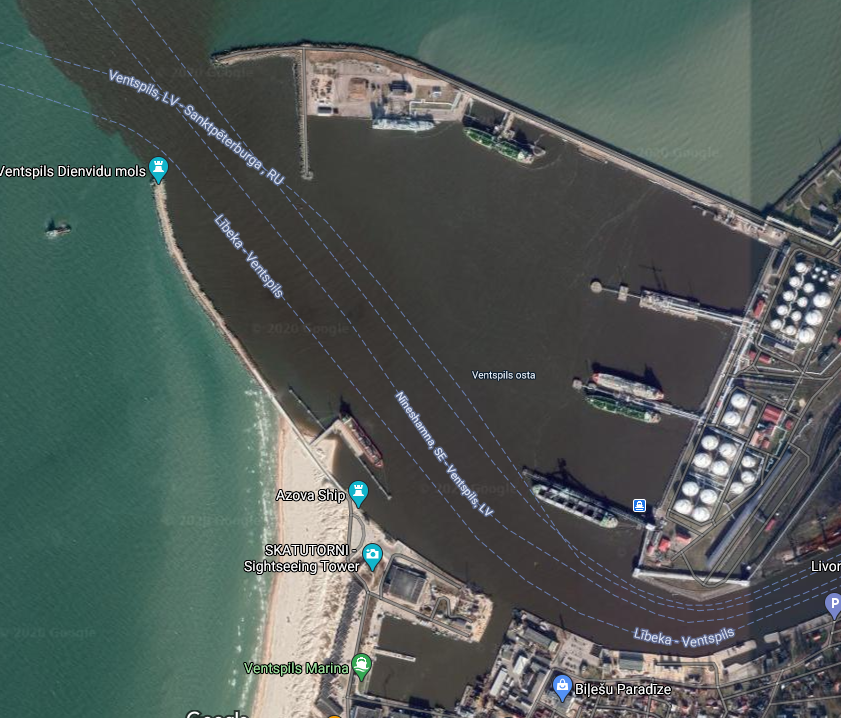 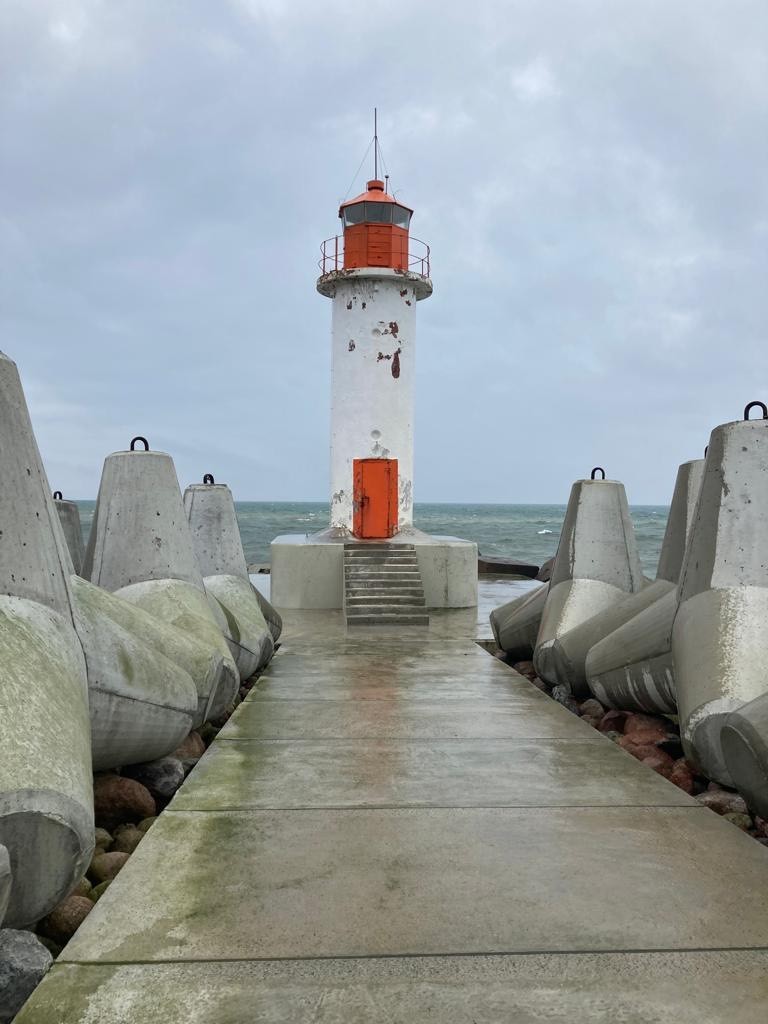 